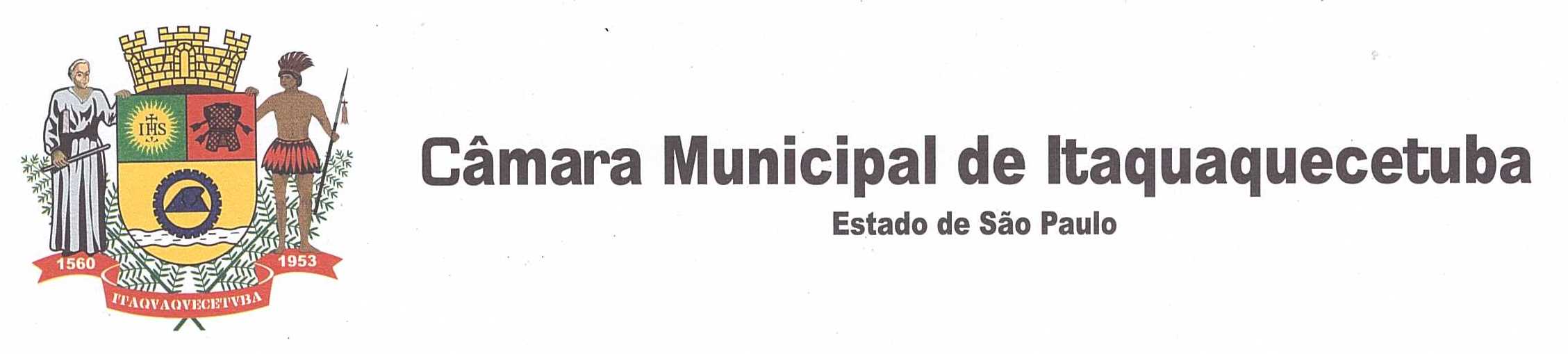 INDICAÇÃO Nº________416_______________/2020.INDICO À MESA, observadas as formalidades regimentais, seja oficiado ao Senhor Prefeito Municipal, Dr. Mamoru Nakashima, solicitando que se digne Sua Excelência determinar ao setor competente da municipalidade, providências no sentido de que sejam realizados urgentes serviços de limpeza e recolhimento de entulhos irregularmente despejados na Rua Santa Adélia, proximidades da EM Telma Arrivetti do Prado, no Bairro Jardim Caiuby, neste Município.JUSTIFICATIVA:                                A presente solicitação se faz extremamente urgente e necessária diante da enorme quantidade de solicitações recebidas.         Plenário Vereador Maurício Alves Braz, em 04 de maio de 2020.__________________ELIO DE ARAUJO(ELINHO)Vereador